1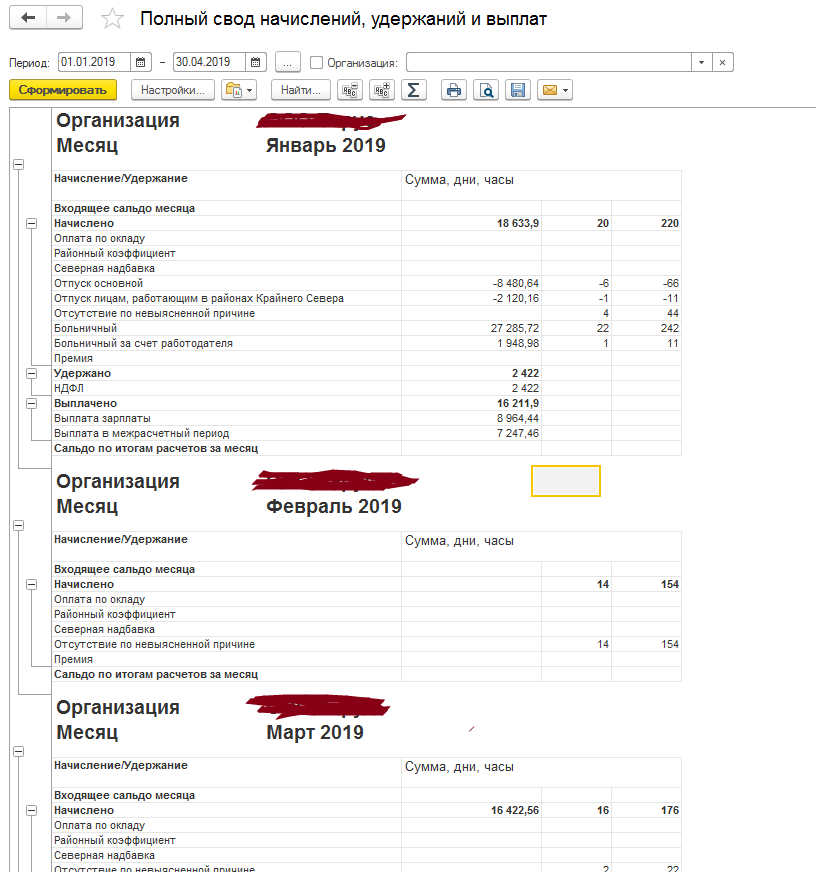 1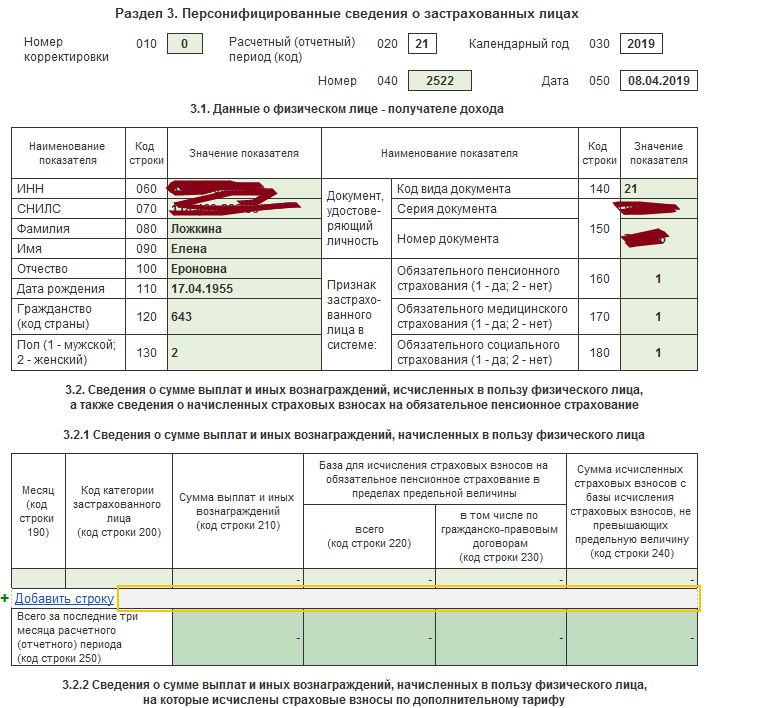 